 Shahzad                                                         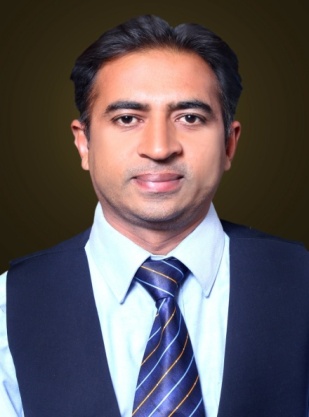 		Shahzad.370720@2freemail.comI have two years visa of UAE (2017-2019).Professional SummaryA highly motivated and detail oriented professional with more than ten years of successful career in teaching, honored by Diploma TEFL, ACCA(1) and Masters in Commerce. I have much to offer in terms of teaching Accounting and Business with strong interpersonal and analytical skills topped up with the knowledge of my field. Presently looking a challenging role in forward-looking organization to use gained knowledge and skill. Ready to assume responsibilities with vigor and commitment. Also having a good experience of management.Core Competencies:Strong skill of judgmentGood Communication skillTeam player with strong leadership abilityVisionary approach towards issue resolution Great Performance     ExperienceOrganization:		Concordia College Faisalabad. (A Project of Beaconhouse School system)Designation:		HOD( Commerce) & Head of Examination Cell.Tenure:	 	2015- to 2017.Major ResponsibilitiesTeach first & second year business and Accounting students.Give and select topics for open discussion.Assess the Business & Accounting abilities of students by different activities.Discussion with junior staff on the progress of students and syllabus coverage.Conduct weekly or monthly staff meeting..Team leader of Examination Cell.Arrangements for a safe conduct of in-house examinationFacilitation of teaching staff in preparing exam papers, printing of papers etc.Supervision of results making, by class incharges.Organization:		Faisalabad College of ScienceDesignation:		Lecturer in Business studies and Economics.Tenure:	 	2010-2015Major Responsibilities:Teach first & second year Business and Economics students.Prepare lesson plans for different activities. Amend the lesson plans and activities accordingly. Give and select topics for open discussion.Keep the students engage in classroom by using different techniques.Give and mark the homework regularly. Assess the Business abilities of students and make progress report.Discussion with colleagues on the progress of students.Attend weekly or monthly staff meeting.Organization:		Government College samanabad, Faisalabad.Designation:	                Lecturer in Commerce (Business and Accounting)Tenure:	                2007-2010Major Responsibilities:Teach Accounting and Business to first year college students.Prepare lesson plans for the class.Prepare activities for Business and Accounting.Give and select topics for open discussion.Keep the students engage in classroom.Arrangement of tour for Business activity.Group discussion by giving topic on Business.Organization:		Lahore Grammar School, FaisalabadDesignation:		Teacher O level (Accounting & Business Studies)Tenure:	 	2002-2007Major Responsibilities:Teach Accounting & Business Studies to O level  studentsPrepare lesson plans.Prepare activities and material for activities.Open discussion.Encourage the students how to speak on stage.(Presentation)Attend school meetings to develop the program.Organization:		 The Educators High School, Faisalabad.Designation:	                Teacher History and Pakistan Studies.Tenure:	                1998-2002  EducationDiploma TEFL                                                                      A.I.O.U- Pakistan.                                                                                                          2012  (Teaching English As A Foreign Language)Bachelor in Education                                       University Of Sargodha, Pakistan.                                                                            2011Masters in Commerce 	                                       B.Z .U-Multan, Pakistan.                                                                                                                 2010Bachelor in Commerce                                   University of the Punjab-Lahore, Pakistan.                                                                                                          1998ACCA Part-1 		                                                                ACCA, U.K.                                                                                                                 2004Certificate in English (6 months)              National Uni. Of Modern Languages, Pakistan.                                      2011                                                           Computer Skills                         Operating software DOS, Windows 7   MS-Office. (Word, Excel)Oracle Financial ERP.    Personal InformationNationality                          Pakistani.Marital Status                    Married.Religion                               Islam.Languages                           English, Urdu, Punjabi.